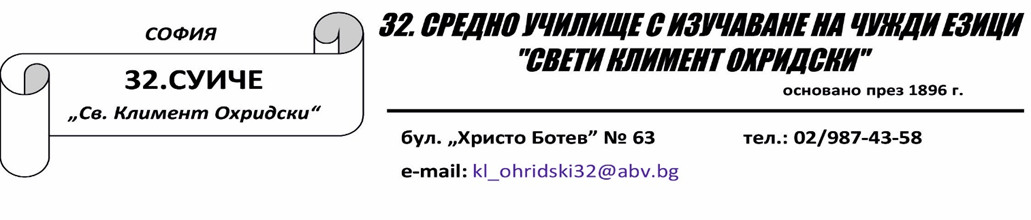 График на класните и контролните работи за втори срок на учебна  2020/2021 годинаПРОГИМНАЗИАЛЕН ЕТАП КЛАСПРЕДМЕТПРЕДМЕТПРЕДМЕТПРЕДМЕТПРЕДМЕТПРЕДМЕТПРЕДМЕТПРЕДМЕТПРЕДМЕТПРЕДМЕТПРЕДМЕТПРЕДМЕТПРЕДМЕТПРЕДМЕТПРЕДМЕТКЛАСБЕЛБЕЛМАТЕМАТИКАМАТЕМАТИКААЕИСТОРИЯГЕОГРАФИЯЧ и ПБЗОХОСФИЗИКАИТНЕИЕРЕКЛАСКОНТРОЛНАКЛАСНАКОНТРОЛНАКЛАСНАКОНТРОЛНАКОНТРОЛНАКОНТРОЛНАКОНТРОЛНАКОНТРОЛНАКОНТРОЛНАКОНТРОЛНАКОНТРОЛНАКОНТРОЛНАКОНТРОЛНАКОНТРОЛНА5.А18.02.;   02.03.;     20.04.18.5.202122-26.2.22-26.3.26-29.4.  7-11.625-28.5.202117.02.; 10.03.; 14.04.; 12.05.; 02.06.24.02.202109.03.; 11.05.; 01.06.25.03.2021____________12.02.202126.04.2021______________5.Б18.02.;   02.03.;      20.04.18.5.202122-26.2.22-26.3.26-29.4.  7-11.625-28.5.202117.02.; 10.03.; 14.04.; 12.05.; 02.06.25.02.202112.03.; 13.05.; 04.06.25.03.2021____________23.02.2021____16.04.2021________5.В18.02.;   02.03.;     20.04.18.5.202122-26.2.22-26.3.26-29.4.  7-11.625-28.5.202117.02.; 10.03.; 14.04.; 12.05.; 02.06.23.02.202110.03.; 11.05.; 02.06.25.03.2021____________22.02.2021_______16.04.2021____5.Г19.02.;   17.03.;      15.6.;20.5.04.02.;    18.03.13.5.202116.02.; 10.03.; 14.04.; 12.05.; 2.06.24.02.202111.03.; 14.05.; 03.06.25.03.2021____________12.02.2021____23.04.2021____5.Д19.02.;   17.03.;     15.6.17.5.10.02.;        26.03.12.5.202118.02.; 12.03.; 16.04.; 14.05.; 04.06.25.02.202108.03.; 10.05.; 31.05.25.03.2021____________24.02.2021____15.04.2021____5.Е24.02.;   17.03.;      16.6.19.5.04.02.;        18.03.13.5.202118.02.; 12.03.; 16.04.; 14.05.; 04.06.23.02.202108.03.; 12.05.; 31.05.25.03.2021____________12.02.2021________11.03.; 22.04.; 20.05.5.Ж19.02.;   18.03.;     15.6.  19.5.08.02.;        16.03.10.5.202117.02.; 10.03.; 14.04.; 12.05.; 2.06.24.02.202109.03.; 14.05.; 01.06.25.03.2021____________22.02.2021________11.03.; 22.04.; 20.05.6.АБЕ -04.3.   Лит. -      20.4.13.05.10.03.;  28.04.02.6.12.5.202122.02; 22.03; 12.04; 10.05; 07.0614.05.202123.03.202107.05.2021____________5.03.202115.04.          03.06.________6.ББЕ -05.03.   Лит. -      22.04.12.05.202110.03.; 28.04.02.6.12.5.202123.02;23.03;13.04;11.05;08.0619.05.202123.03.202105.05.2021____________15.03.202115.04.          03.06.________6.ВБЕ -08.03.   Лит. -      22.04.12.05.202109.03.; 27.04.;04.6.11.5.202124.02;24.03;14.04;12.05;09.0614.05.202123.03.202105.05.2021____________15.03.2021____21.04.2021____6.ГБЕ -22.02.14.04.  Лит. -      05.03.12.05.8-12.02.8-12.03.12-16.4.  1-4.06.10-14.5.202122.02; 22.03; 12.04; 10.05; 07.0614.05.202122.03.202105.05.2021____________1.03.2021____15.03.2021____6.ДБЕ -04.03.   Лит. -      20.04.13.05.20218-12.02.8-12.03.12-16.4.  1-4.06.10-14.5.202123.02;23.03;13.04;11.05;08.0613.05.202122.03.202104.05.2021____________15.03.2021____21.04. 202104.03.; 15.04.; 04.06.6.ЕБЕ –16.04.;10.06.  Лит. -      10.03.13.05.20218-12.02.8-12.03.12-16.4.  1-4.06.10-14.5.202122.02; 22.03; 12.04; 10.05; 07.0620.05.202122.03.202104.05.2021____________31.03.2021________04.03.; 15.04.; 04.06.7.АБЕ -16.ІІ.;   27.ІV.Лит. -  25.03.;    20.05. 04.VІ.2021 15.03.;12.04.;  18.06.10.5.202119.02; 10.03; 02.04; 30.04;  19.05.;  07.0612.042021.04.03.; 29.04.; 04.06.____10-11.02.; 17-18.03.; 12-13.05.; 9-10.06.31.03.202118.03. 202124.02.202126.04.2021________7.ББЕ -17.ІІ.;   28.ІV.Лит. -  25.03.;    20.05.04.VІ.2021 22-26.2.22-26.3.26-29.4.  7-11.625-28.5.202119.02; 12.03; 02.04; 26.04;  21.05.;  18.0612.042021.04.03.; 29.04.; 04.06.____10-11.02.; 17-18.03.; 12-13.05.; 9-10.06.30.03. 202118.03. 202123.02.202126.04. 2021  15.03.2021____7.ВБЕ -17.ІІ.;   28.ІV.Лит. -  26.03.;    21.05.04.VІ.2021 1-5.03.22-26.3.10-14.5.7-16.6.202119.02; 12.03; 02.04; 30.04;  19.05.;  18.0614.042021.05.03.; 30.04.; 01.06.____10-11.02.; 17-18.03.; 12-13.05.; 9-10.06.29.03. 202119.03.202125.02.2021____  15.03.2021____7.ГБЕ -12.ІІ.;   23.ІV.Лит. -  12.03.;   07.05.04.VІ.2021 1-5.03.22-26.3.10-14.5.7-16.6.2021след всеки unit;17.06.12.042021.10.03.; 28.04.; 02.06.____10-11.02.; 17-18.03.; 12-13.05.; 9-10.06.30.03.202119.03. 202122.02.2021____  15.03.2021____7.ДБЕ -12.ІІ.;   23.ІV.Лит. -  12.03.   07.05.04.VІ.2021 22-26.2.22-26.3.26-29.4.  7-11.625-28.5.202119.02; 12.03; 31.03; 28.04;  18.05.;  18.0616.042021.11.03.; 28.04.; 03.06.____10-11.02.; 17-18.03.; 12-13.05.; 9-10.06.29.03. 202119.03. 202123.02.2021____  21.04.2021____7.ЕБЕ -12.ІІ.   23.ІV.Лит. -  12.03.; 07.05.04.VІ.2021 23.02.02.04.17.5.202118.02; 11.03; 01.04; 29.04;  20.05.;  17.0612.042021.08.03.; 28.04.; 31.05.____10-11.02.; 17-18.03.; 12-13.05.; 9-10.06.30.03. 202119.03. 202123.02.2021________   14.05. 2021